.Intro:16 countsCROSS POINT, CROSS POINT, ROCK RECOVER, TRIPLE BACKCROSS BACK POINT, CROSS BACK POINT, ROCK RECOVER, TRIPLE FORWARD¼ PIVOT TURN TO L, CROSSING TRIPLE, ROCK RECOVER L, L COASTERJAZZ BOX, R LOCK STEP, STEP FORWARD ON LTag: After 3rd Rotation, Do first 6 counts , Add R rock back recover on L and restart(3:00)Restart: 7th Rotation, facing 6:00 wall, 24 counts of dance, first 8 singing, then 16 counts music then restart. (3:00)Contact: wyn5006@bellsouth.netOn The Tip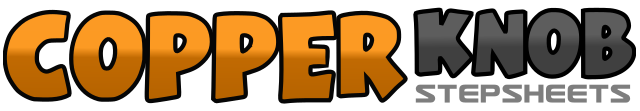 .......Count:32Wall:4Level:Improver.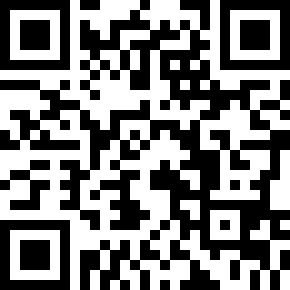 Choreographer:Patricia Riordan - August 2019Patricia Riordan - August 2019Patricia Riordan - August 2019Patricia Riordan - August 2019Patricia Riordan - August 2019.Music:Tip of My Tongue - Kenny ChesneyTip of My Tongue - Kenny ChesneyTip of My Tongue - Kenny ChesneyTip of My Tongue - Kenny ChesneyTip of My Tongue - Kenny Chesney........1-2Cross R over L, point L to L3-4Cross L over R, point R to R5-6R  rock forward, recover on L7&8Triple back, R L R1-2Cross L behind R, point R to R3-4Cross R behind L, point L to L5-6L rock back , recover on R7&8Triple forward, L R L1-2Step R forward, ¼ turn to L (9:00)3&4Cross R over L, step L to L , cross R over L5-6Rock L to L, Recover on R7&8Step L back, Step together with  R, Step forward slightly L1-4R over L, Step L behind R, R to R side, Step forward L5-8Step R forward, bring L behind R, step R forward, step L forward